(VLF-15U) Водосчетчик универсальный – для измерения расхода холодной и горячей воды, главным образом – в квартирах. Условный диаметр модели – 1/2"; номинальный расход воды – 1,5 куб. м/ч. Длина прибора без сгонов – 110 мм. Резьба присоединительных патрубков – 3/4".Для данной модели установлен увеличенный межповерочный интервал – 6 лет (на холодную и горячую воду).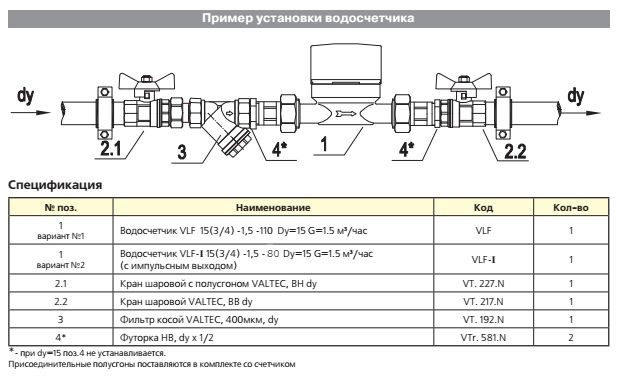 